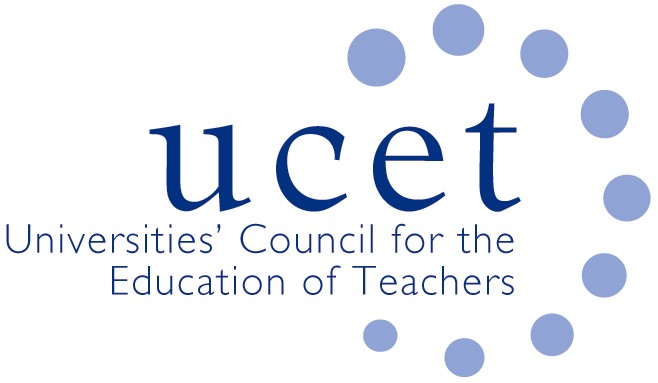 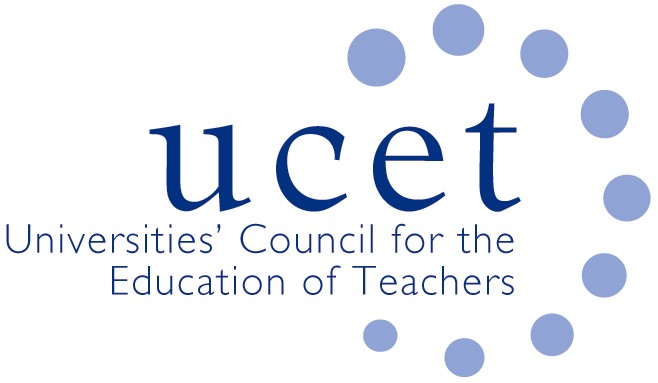 UCET Post 16 forum 1:00 – 3:00 p.m., 24 May 2019			Mary Sumner House, 24 Tufton Street, London SW1P 3RBThere will be a morning symposium beginning at 10.15am on: teaching apprenticeships led by Noelle Graal (Canterbury); Mary Osmaston (UCLAN) and Victoria Wright (Wolverhampton). Registration for this can be made via the UCET website or by contacting m.fincher@ucet.ac.uk. AgendaWelcome and IntroductionsNote of the previous meeting and matters arising (enc.)General UCET updateApprenticeships:Feedback from morning meetingOther apprenticeship issuesTopics for future symposiaRecruitment to PCET programmesCorrespondence with Anne Milton & student finance issues (encs.)PCET components of Education Studies degreesETF updatesInspection issues:Feedback Review of OFSTED inspection framework & OfSTED questionnaireTermly letter to partnerships (enc.)Items for information: UCET 2019 Easter newsletter (enc.)Any other businessDate of next meeting: 18 October 2019